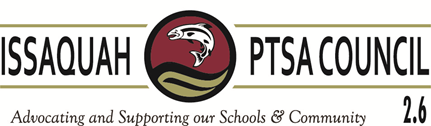 				Issaquah PTSA Council 				Membership Meeting					Our Savior Lutheran						November 8, 2018
AGENDA9:45-10:00	Welcome & President’s Report		Leslie Kahler			 			10:00-10:05	Consent Agenda				Leslie Kahler		October 11, 2018 Meeting Minutes			October 2018 Financial ReportMembership Report	10:05-10:15	Business		Secretary					Sara CarmichaelTreasurer					Laila CollinsAdvocacy					Erin EatonMembership					Valerie YanniLeg Assembly					Korista Smith-Barney & Kristen SlocumNominating Committee Election		Leslie KahlerOn Slate: Laila Collins, Erin Eaton, Noreen Awan10:15-10:25	Vice Presidents: Dawn Peschek, Korista Smith-Barney, Wendy Shaw, Ina GhangurdeBest Practices					Korista Smith-Barney10:25-10:35	Committee Reports (Bolded Chairs are making reports)	Standing Committees:Art, Laurelle Graves & Juliette DunkelbergerFACE, Ina Ghangurde (via Leslie Kahler)Outreach, Kim Weiss & Kristen SlocumParentwiser, Heidi FuhsSTAR/Special Education, Carrie Hipsher Webmaster/Directory,Cindy KelmAd Hoc Committees:Issaquah Schools Foundation, Diane BurdetteReflections, Leah Gibson & Kristen Allen-BentsenVIS, Dawn PeschekInfluence the Choice, Katie Moeller (via Heidi Fuhs)10:35-10:50	Introductions & Q&A			Leslie Kahler10:50-11:25	District Updates				Gary Arthur, President IEARon Thiele, Superintendent11:25-11:30	New Business				Leslie KahlerAdjourn	Optional Question & Answer SessionNext Meeting: (NO DECEMBER MEETING): January 10th – 9:45-11:45 am - Our Savior Lutheran Church.See second page for list of trainings through March 14, 2019Executive CommitteeLeslie Kahlerpresident@issaquahptsa.orgSara Carmichaelsecretary@issaquahptsa.orgLaila Collinstreasurer@issaquahptsa.orgDawn Peschekvp-middle@issaquahptsa.org&/or vp-high@issaquahptsa.orgWendy Shahvp-el-central@issaquahptsa.orgIna Ghangurde vp-el-north@issaquahptsa.orgKorista Smith-Barneyvp-el-south@issaquahptsa.orgWendy Shah, Central: Clark, Cougar Ridge, Grand Ridge, Issaquah Valley, Sunset
Ina Ghangurde, North: Cascade Ridge, Challenger, Creekside, Discovery, Endeavour, Sunny Hills
Korista Smith-Barney, South: Apollo, Briarwood, Maple Hills, NewcastleDawn Peschek, Middle Schools: Beaver Lake, Issaquah Middle, Maywood, Pacific Cascade, Pine Lake.Dawn Peschek, High Schools: Gibson Ek, Issaquah High, Liberty, SkylineStanding Committees/Board Mbrs.Erin Eatonadvocacy@issaquahptsa.orgLaurelle Graves & Juliette Ripley-Dunkelberger artdocent@issaquahptsa.orgIna Ghangurdeface@issaquahptsa.orgMembershipvalerieyanni@gmail.comStanding Committees Continued:Kim Weiss & Kristen Slocumoutreach@issaquahptsa.orgHeidi Fuhsparentwiser@issaquahptsa.orgCarrie Hipsherspecial-ed@issaquahptsa.orgCindy Kelm (Website/Directory)webmaster@issauquahptsa.orgAd Hoc CommitteesDiane Burdetteisf-rep@issaquahptsa.orgLeah Gibson & Kristen Allen-Bentsenreflections@issaquahptsa.orgDawn Peschekvis-rep@issaquahptsa.orgKatie MoellerInfluenceTheChoice@issaquahptsa.orgUpcoming Trainings:Sign up: https://www.wastatepta.org/events/PTA & the Law Webinar, November 13, 6pm-9pmIn person, PTA & the Law, November 15 6 pm-9pm Snoqualmie Elementary SchoolPTA & the Law Webinar, December 7, 9 am to noonPTA & the Law Webinar, January 19 8 am to 11 amVolunteer Appreciation Webinar, February 2 10 am to 11:30 amPTA & the Law Webinar, February 20, 6 pm – 9 pmTransitions Webinar, March 14, 10 am to 11:30 amThe Issaquah PTSA Council serves all local PTAs and PTSAs in the Issaquah School DistrictCouncil Website:  IssaquahPTSA.orgFacebook:  Issaquah PTSA Council 2.6Washington State PTA Website:  wastatepta.orglogin: Every	password:  ChildNational PTA:  pta.org